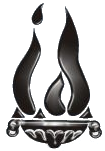 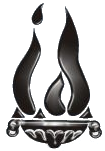 EXAMENES FINALES – PROFESORADO EN EDUCACION ESPECIAL –MAYO - JUNIO / JULIO-AGOSTO / OCTUBRE /NOVIEMBRE - DICIEMBRE 2023(SUJETO A MODIFICACIONES)FECHACURSOHORARIOMATERIAPROF. TITULARPROFESOR/APROFESOR/APROFESOR/AMARTES 30/05/2023MARTES 01/08/2023MARTES 03/10/2023MARTES 21/11/2023MARTES 05/12/20231° A14:30 HSSUJETO DE LA EDUCACION ESPECIALCANEPA MARINAPAEZ ALVARODAVILA JULIETAIBARRA GABRIELAMARTES 30/05/2023MARTES 01/08/2023MARTES 03/10/2023MARTES 21/11/2023MARTES 05/12/20231° A14:30 HSBASES BIOLOGICAS Y NEUROBIOLOGICAS DEL DESARROLLOPAEZ ALVAROCANEPA MARINADAVILA JULIETAIBARRA GABRIELAMARTES 30/05/2023MARTES 01/08/2023MARTES 03/10/2023MARTES 21/11/2023MARTES 05/12/20231° A 14:30 HSPEDAGOGIADAVILA JULIETAPAEZ ALVAROCANEPA MARINAIBARRA GABRIELAMARTES 30/05/2023MARTES 01/08/2023MARTES 03/10/2023MARTES 21/11/2023MARTES 05/12/20231° A14:30 HSDIDACTICA GENERALGARBAL FERNANDASEGURA JUAN PABLOPAEZ CLAUDIAIBARRA GABRIELAMARTES 30/05/2023MARTES 01/08/2023MARTES 03/10/2023MARTES 21/11/2023MARTES 05/12/20232° A14:30 HSPSICOLOGIA EDUCACIONALSEGURA JUAN PABLOGARBAL FERNANDAPAEZ CLAUDIAIBARRA GABRIELAMARTES 30/05/2023MARTES 01/08/2023MARTES 03/10/2023MARTES 21/11/2023MARTES 05/12/20231° A14:30 HSMATEMATICAPAEZ CLAUDIASEGURA JUAN PABLOGARBAL FERNANDAIBARRA GABRIELAMIERCOLES 31/05/2023MIERCOLES 02/08/2023MIERCOLES 04/10/2023MIERCOLES 22/11/2023MIERCOLES 06/12/20231° A14:30 HSPROBLEMÁTICA DE LA EDUCACION ESPECIALGONZALEZ C. MA. TERESAPALLADINI NOELIAMITROVICH VALENTINAAIDA PAEZMIERCOLES 31/05/2023MIERCOLES 02/08/2023MIERCOLES 04/10/2023MIERCOLES 22/11/2023MIERCOLES 06/12/20232° A14:30 HSESTRUCTURA Y CURRICULUM DE LA EDUC. ESPECIALGONZALEZ C. MA. TERESAPALLADINI NOELIAMITROVICH VALENTINAAIDA PAEZMIERCOLES 31/05/2023MIERCOLES 02/08/2023MIERCOLES 04/10/2023MIERCOLES 22/11/2023MIERCOLES 06/12/20231° A14:30 HSCIENCIAS SOCIALESMITROVICH VALENTINAPALLADINI NOELIAAIRA PATRICIAAIDA PAEZMIERCOLES 31/05/2023MIERCOLES 02/08/2023MIERCOLES 04/10/2023MIERCOLES 22/11/2023MIERCOLES 06/12/20234°A14:30 HSEDUCACION SEXUALPALLADINI NOELIAMITROVICH VALENTINAAIDA PAEZGONZALEZ C. MA. TERESAMIERCOLES 31/05/2023MIERCOLES 02/08/2023MIERCOLES 04/10/2023MIERCOLES 22/11/2023MIERCOLES 06/12/20234°A14:30 HSEDUCACION SEXUAL Y DISCAPACIDADAIDA PAEZMITROVICH VALENTINAGONZALEZ C. MA. TERESAPALLADINI NOELIAJUEVES 01/06/2023JUEVES 03/08/2023JUEVES 05/10/2023JUEVES 23/11/2023JUEVES 07/12/20232° A14:30 HSHISTORIA ARGENTINA Y LATINOAMERICANAAIRA PATRICIABARRIONUEVO TATIANAFERNANDEZ YANINAARAUJO CAROLINAJUEVES 01/06/2023JUEVES 03/08/2023JUEVES 05/10/2023JUEVES 23/11/2023JUEVES 07/12/20231° A 14:30 HSLENGUABARRIONUEVO TATIANAFERNANDEZ YANINAARAUJO CAROLINAAIRA PATRICIAJUEVES 01/06/2023JUEVES 03/08/2023JUEVES 05/10/2023JUEVES 23/11/2023JUEVES 07/12/20231° A 14:30 HSALFABETIZACION ACADEMICABARRIONUEVO TATIANAFERNANDEZ YANINAARAUJO CAROLINAAIRA PATRICIAJUEVES 01/06/2023JUEVES 03/08/2023JUEVES 05/10/2023JUEVES 23/11/2023JUEVES 07/12/20232° A14:30 HSLENGUA Y SU DIDACTICAVILLALVA MERCEDESARAUJO CAROLINAFERNANDEZ YANINAAIRA PATRICIAJUEVES 01/06/2023JUEVES 03/08/2023JUEVES 05/10/2023JUEVES 23/11/2023JUEVES 07/12/20233° A14:30 HSETICA PROFESIONALARAUJO CAROLINAFERNANDEZ YANINABARRIONUEVO TATIANAAIRA PATRICIAJUEVES 01/06/2023JUEVES 03/08/2023JUEVES 05/10/2023JUEVES 23/11/2023JUEVES 07/12/20233° A14:30 HSEPISTEMOLOGIA DE LA EDUCACION ESPECIALARAUJO CAROLINAFERNANDEZ YANINABARRIONUEVO TATIANAAIRA PATRICIAJUEVES 01/06/2023JUEVES 03/08/2023JUEVES 05/10/2023JUEVES 23/11/2023JUEVES 07/12/20231° A14:30 HSCIENCIAS NATURALESFERNANDEZ YANINAJUAREZ MARIA ELENAPAEZ CLAUDIATOBAR FLORJUEVES 01/06/2023JUEVES 03/08/2023JUEVES 05/10/2023JUEVES 23/11/2023JUEVES 07/12/20232° A14:30 HSTECNOLOGIA DE LA COMUNICACIÓN Y LA INFORMACIONFERNANDEZ YANINAJUAREZ MARIA ELENAPAEZ CLAUDIATOBAR FLORJUEVES 01/06/2023JUEVES 03/08/2023JUEVES 05/10/2023JUEVES 23/11/2023JUEVES 07/12/20233° A14:30 HSCOMUNICACIÓN Y LENGUAJEJUAREZ MA. ELENAFERNANDEZ YANINAPAEZ CLAUDIATOBAR FLORLUNES 05/06/2023LUNES 07/08/2023LUNES 09/10/2023LUNES 27/11/2023LUNES 11/12/20233° A14:30 HSALT. DEL LENG. ASOCIADOS A LA DISCAP. INTELECTUALJUAREZ MARIA ELENASOTELO IVANNAMEDINA GERARDOGARBAL FERNANDALUNES 05/06/2023LUNES 07/08/2023LUNES 09/10/2023LUNES 27/11/2023LUNES 11/12/20232°A14:30 HSHISTORIA DE LA EDUC. Y POLITICA EDUCACIONAL ARG.SOTELO IVANNAMEDINA GERARDOJUAREZ MARIA ELENAGARBAL FERNANDALUNES 05/06/2023LUNES 07/08/2023LUNES 09/10/2023LUNES 27/11/2023LUNES 11/12/20234° A14:30 HSSOCIOLOGIA DE LA EDUCACIONSOTELO IVANA MEDINA GERARDOJUAREZ MARIA ELENAGARBAL FERNANDALUNES 05/06/2023LUNES 07/08/2023LUNES 09/10/2023LUNES 27/11/2023LUNES 11/12/20232° A14:30 HSEDUCACION PSICOMOTRIZMEDINA GERARDOSOTELO IVANNAJUAREZ MARIA ELENAGARBAL FERNANDALUNES 05/06/2023LUNES 07/08/2023LUNES 09/10/2023LUNES 27/11/2023LUNES 11/12/20234°A14:30 HSATENCION TEMPRANAMEDINA GERARDOSOTELO IVANNAJUAREZ MARIA ELENAGARBAL FERNANDALUNES 05/06/2023LUNES 07/08/2023LUNES 09/10/2023LUNES 27/11/2023LUNES 11/12/20232° A14:30 HSCIENCIAS SOCIALES Y SU DIDACTICACARRIZO ANABELMENENDEZ JUAN PABLOGARBAL FERNANDAMANSILLA LUCIALUNES 05/06/2023LUNES 07/08/2023LUNES 09/10/2023LUNES 27/11/2023LUNES 11/12/20233° A14:30 HSINVESTIGACIONMENENDEZ JUAN PABLOCARRIZO ANABELGARBAL FERNANDAMANSILLA LUCIALUNES 05/06/2023LUNES 07/08/2023LUNES 09/10/2023LUNES 27/11/2023LUNES 11/12/20231°A14:30 HSPSICOLOGIA DEL DESARROLLO IMANSILLA LUCIARUGGERI AMALIAESTRADA JULIANASOTELO IVANA LUNES 05/06/2023LUNES 07/08/2023LUNES 09/10/2023LUNES 27/11/2023LUNES 11/12/20232° A14:30 HSTRASTORNOS ASOCIADOS A LA DISCAP. INTELECTUALMANSILLA LUCIARUGGERI AMALIAESTRADA JULIANASOTELO IVANA MARTES 06/06/2023MARTES 08/08/2023MARTES 10/10/2023MARTES 28/11/2023MARTES 12/12/20234° A14:30 HSPOLITICA Y LEGISLACION PARA EL DISCAPACITADORUGGERI AMALIADAVILA JULIETAESTRADA JULIANASOTELO IVANA MARTES 06/06/2023MARTES 08/08/2023MARTES 10/10/2023MARTES 28/11/2023MARTES 12/12/20231°A14:30 HSPRACTICA I DAVILA JULIETARUGGERI AMALIAESTRADA JULIANASOTELO IVANAMARTES 06/06/2023MARTES 08/08/2023MARTES 10/10/2023MARTES 28/11/2023MARTES 12/12/20233°A14:30 HSPSICOLOGIA DEL DESARROLLO IICORTES J. LUCAS FERNANDEZ YANINAPONCE ROMINADEL CUETO RAQUELMARTES 06/06/2023MARTES 08/08/2023MARTES 10/10/2023MARTES 28/11/2023MARTES 12/12/20233° A14:30 HSEXPRESION ARTISTICA: TEATROPONCE ROMINACORTES J. LUCAS FERNANDEZ YANINADEL CUETO RAQUELMARTES 06/06/2023MARTES 08/08/2023MARTES 10/10/2023MARTES 28/11/2023MARTES 12/12/20232°A14:30 HSCIENCIAS NATURALES Y SU DIDACTICAFERNANDEZ YANINAPONCE ROMINACORTES J. LUCAS DEL CUETO RAQUELMIERCOLES 07/06/2023MIERCOLES 09/08/2023MIERCOLES 11/10/2023MIERCOLES 29/11/2023MIERCOLES 13/12/20233° A14:30 HSEXPRESION ARTISTICA: PLASTICAESTRADA JULIANAIBARRA GABRIELADEL CUETO RAQUELMITROVICH VALENTINAMIERCOLES 07/06/2023MIERCOLES 09/08/2023MIERCOLES 11/10/2023MIERCOLES 29/11/2023MIERCOLES 13/12/20234° A14:30 HSEDUCACION PERMANENTEIBARRA GABRIELADEL CUETO RAQUELESTRADA JULIANAMITROVICH VALENTINAMIERCOLES 07/06/2023MIERCOLES 09/08/2023MIERCOLES 11/10/2023MIERCOLES 29/11/2023MIERCOLES 13/12/20232° A14:30 HSMATEMATICA Y SU DIDACTICADEL CUETO RAQUELIBARRA GABRIELAESTRADA JULIANAMITROVICH VALENTINAJUEVES 08/06/2023JUEVES 10/08/2023JUEVES 12/10/2023JUEVES 30/11/2023JUEVES 14/12/20233°A14:30 HSNEUROPSICOPATOLOGIA  TOBAR FLORDAVILA JULIETACANEPA MARINAPUJADAS BELENJUEVES 08/06/2023JUEVES 10/08/2023JUEVES 12/10/2023JUEVES 30/11/2023JUEVES 14/12/20234° A14:30 HSABORDAJE PEDAGOGICO DEL SUJ. CON DISC. INTELECTUAL IICANEPA MARINADAVILA JULIETATOBAR FLORPUJADAS BELENJUEVES 08/06/2023JUEVES 10/08/2023JUEVES 12/10/2023JUEVES 30/11/2023JUEVES 14/12/20234° A14:30 HSRECURSOS PARA LA ENSEÑANZACANEPA MARINADAVILA JULIETATOBAR FLORPUJADAS BELENJUEVES 08/06/2023JUEVES 10/08/2023JUEVES 12/10/2023JUEVES 30/11/2023JUEVES 14/12/20234° A14:30 HSPROBLEMÁTICA DE LA EVALUACION EDUCATIVADAVILA JULIETACANEPA MARINATOBAR FLORPUJADAS BELENJUEVES 08/06/2023JUEVES 10/08/2023JUEVES 12/10/2023JUEVES 30/11/2023JUEVES 14/12/20233°A14:30 HSABORDAJE PEDAGOGICO DEL SUJ. CON DISCAP. INTELECTUAL IPUJADAS BELENTOBAR FLORDAVILA JULIETACANEPA MARINAVIERNES 09/06/2023VIERNES 11/08/2023VIERNES 13/10/2023VIERNES 01/12/2023VIERNES 15/12/20232°A14:30 HSPRACTICA IIIBARRA GABRIELAGARCIA, ANACANEPA MARINADAVILA JULIETAVIERNES 09/06/2023VIERNES 11/08/2023VIERNES 13/10/2023VIERNES 01/12/2023VIERNES 15/12/20233° A14:30 HSPRACTICA IIIGONZALEZ C. MA. TERESAGARCIA, ANACANEPA MARINADAVILA JULIETAVIERNES 09/06/2023VIERNES 11/08/2023VIERNES 13/10/2023VIERNES 01/12/2023VIERNES 15/12/20234° A14:30 HSRESIDENCIACANEPA MARINADAVILA JULIETAIBARRA GABRIELAGARCIA, ANA